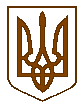 УКРАЇНАБілокриницька   сільська   радаРівненського   району    Рівненської    області(тридцять восьма позачергова сесія сьомого скликання)  ПРОЕКТ РІШЕННЯвід  14  січня  2019 року                                                                                Про затвердження Положення про преміювання працівників місцевої пожежно-рятувальної команди	Керуючись Законом України «Про місцеве самоврядування в Україні», Закону України «Про оплату праці»,  відповідно до Кодексу законів про працю, Постанови Кабінету Міністрів України від 30.08.2002 р. № 1298 «Про оплату праці працівників на основі Єдиної тарифної сітки розрядів і коефіцієнтів з оплати праці установ, закладів та організацій окремих галузей бюджетної сфери» (із змінами ), наказу Міністерства України у справах сім’ї, молоді та спорту від 23 вересня 2005 року № 2097,  з метою посилення мотивації до праці працівників місцевої пожежно-рятувальної команди з урахуванням особистого внеску кожного члена колективу і зміцнення трудової та виконавчої дисципліни,  враховуючи  пропозицію постійних комісій сільської ради, сесія Білокриницької сільської радиВ И Р І Ш И ЛА :Затвердити   Положення   про   преміювання  працівників   місцевої пожежно-рятувальної команди   на  2019 рік згідно додатку 1.  Контроль за виконанням даного рішення покласти на голову комісії з питань бюджету та фінансів О. Зданевич.Сільський голова                                                                                  Т. ГончарукДодаток  1до рішення сесії Білокриницької сільської  ради
від «   »  січня   2019  р.  № ПО Л О Ж Е Н Н Япро преміювання працівників місцевої пожежно-рятувальної команди на 2019 рік       Це Положення розроблено відповідно до Закону України «Про місцеве самоврядування в Україні», Закону України «Про оплату праці»,  відповідно до Кодексу законів про працю, відповідно до Постанови Кабінету Міністрів України від 30.08.2002 р. № 1298 «Про оплату праці працівників на основі Єдиної тарифної сітки розрядів і коефіцієнтів з оплати праці установ, закладів та організацій окремих галузей бюджетної сфери» (із змінами ).Це Положення є складовою частиною прогресивних організаційних форм і методів управління якістю роботи працівників місцевої пожежної –рятувальної команди і поширюється на всіх членів трудового колективу.Система преміювання вводиться з метою посилення мотивації до праці працівників з урахуванням особистого внеску кожного члена колективу і зміцнення трудової та виконавчої дисципліни.ПОКАЗНИКИ  ПРЕМІЮВАННЯПреміювання   працівників       місцевої   пожежно-рятувальної   команди проводиться за   виконання   слідуючих   показників:виконання покладених  повноважень згідно посадових  обов'язків;ефективних  форм  вирішення  питань, що стосуються трудової  діяльності;вагомий  вклад  в  розвиток  території   Білокриницької сільської ради;ініціатива, відповідальність, активна  та наполеглива діяльність по вирішенню питань, що стосуються  трудової  діяльності;відсутність скарг  від  населення   на  неналежне  виконанння посадових обов’язків;організованість особового  складу, постійна бойова  готовність команди  до виїзду на  пожежу,стихійного лиха чи будь-яких інших надзвичайних ситуацій.Крім цього враховуються слідуючі показники при преміюванні:ефективне виконання  покладених  повноважень  згідно посадових  обов’язків;запровадження   ефективних форм  вирішення, питань, що стосуються  трудової  діяльності;ініціатива,  відповідальність,  активна та наполеглива діяльність  по вирішенню питань, що  стосуються  трудової  діяльності;виконання рішень сесій селищної ради, виконавчого комітету та розпоряджень сільського голови голови.своєчасне  вирішення  питань,  що стосуються забезпечення  умов по протипожежній безпеці  на данній  території;виїзди  на  пожежі, в  місця  стихійних   лих.відовідальність  за постійну бойову готовність та безперебійну  роботу на пожежі  закріпленої за ним  техніки, а також встановлених на ній механізмів;вміння керувати  автомобілем в різних  шляхових умовах за будь-якої  погоди;знання матеріальної частини, технічних можливостей та правил експлуатації  закріпленої  за  ним  техніки, а також район  виїзду, водні джерела, дороги, проїзди;не порушення  правил  дорожнього  руху;виконання  технічного обслуговування  та ремонт транспортного засобу місцевої пожежно-рятувальної  команди.Джерела, розміри і порядок преміюванняПреміювання працівників пожежної команди здійснюється за результатами роботи щомісячно  в межах фонду економії заробітної плати, затвердженого кошторисом.Індивідуальний розмір премій працівникам за виконання показників, зазначених в п. 1 цього Положення, встановлюється без обмежень і визначається: за розпорядженням сільського голови.Працівникам, які відпрацювали неповний місяць у зв'язку з призовом до лав Збройних сил України, переведенням на іншу роботу, виходом на пенсію, звільненням у зв'язку зі скороченням штатів та з інших поважних причин, які передбачені трудовим законодавством, виплата премій може здійснюватися за фактично відпрацьований час.Працівники, які звільнилися за власним бажанням або з ініціативи начальника пожежної команди або  сілського голови, на яких були накладені адміністративні стягнення та які не забезпечили своєчасне і якісне виконання роботи, преміюванню не підлягають.Селищному голові надається право позбавляти премії частково або повністю у разі порушення трудової, виробничої дисципліни і внутрішнього розпорядку.Зниження розміру премії або позбавлення її повністю оформлюється розпорядженням сільського голови за той період, в якому було допущено порушення, із зазначенням причини згідно з переліком упущень, що додається.ДепреміюванняЗа порушення Правил внутрішнього трудового розпорядку:систематичне запізнення на роботу, залишення робочого місця без  поважних причин до З-х годин – позбавлення премії 25%;поява на робочому місці в нетверезому стані - позбавлення премії 100%;прогул, відсутність на робочому місці без поважних причин більше 3-х годин   позбавлення премії 100%.За невиконання посадових інструкцій:яке не спричинило фінансових втрат, тощо - позбавлення премії до 25%.яке спричинило фінансові втрати, тощо - позбавлення премії до 100%.Т.в.о. секретаря ради                                                                        О. Казмічрук